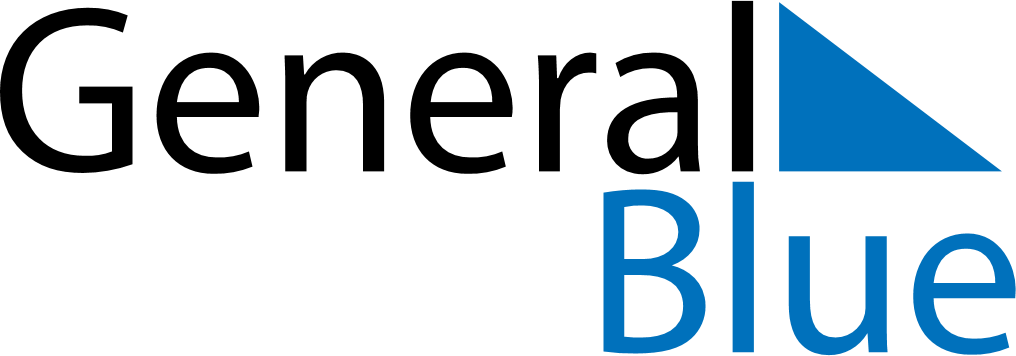 November 2024November 2024November 2024November 2024November 2024November 2024Starogard Gdanski, Pomerania, PolandStarogard Gdanski, Pomerania, PolandStarogard Gdanski, Pomerania, PolandStarogard Gdanski, Pomerania, PolandStarogard Gdanski, Pomerania, PolandStarogard Gdanski, Pomerania, PolandSunday Monday Tuesday Wednesday Thursday Friday Saturday 1 2 Sunrise: 6:46 AM Sunset: 4:12 PM Daylight: 9 hours and 25 minutes. Sunrise: 6:48 AM Sunset: 4:10 PM Daylight: 9 hours and 21 minutes. 3 4 5 6 7 8 9 Sunrise: 6:50 AM Sunset: 4:08 PM Daylight: 9 hours and 17 minutes. Sunrise: 6:52 AM Sunset: 4:06 PM Daylight: 9 hours and 13 minutes. Sunrise: 6:54 AM Sunset: 4:04 PM Daylight: 9 hours and 10 minutes. Sunrise: 6:56 AM Sunset: 4:02 PM Daylight: 9 hours and 6 minutes. Sunrise: 6:58 AM Sunset: 4:00 PM Daylight: 9 hours and 2 minutes. Sunrise: 7:00 AM Sunset: 3:58 PM Daylight: 8 hours and 58 minutes. Sunrise: 7:02 AM Sunset: 3:57 PM Daylight: 8 hours and 55 minutes. 10 11 12 13 14 15 16 Sunrise: 7:04 AM Sunset: 3:55 PM Daylight: 8 hours and 51 minutes. Sunrise: 7:06 AM Sunset: 3:53 PM Daylight: 8 hours and 47 minutes. Sunrise: 7:07 AM Sunset: 3:52 PM Daylight: 8 hours and 44 minutes. Sunrise: 7:09 AM Sunset: 3:50 PM Daylight: 8 hours and 40 minutes. Sunrise: 7:11 AM Sunset: 3:48 PM Daylight: 8 hours and 37 minutes. Sunrise: 7:13 AM Sunset: 3:47 PM Daylight: 8 hours and 33 minutes. Sunrise: 7:15 AM Sunset: 3:45 PM Daylight: 8 hours and 30 minutes. 17 18 19 20 21 22 23 Sunrise: 7:17 AM Sunset: 3:44 PM Daylight: 8 hours and 26 minutes. Sunrise: 7:19 AM Sunset: 3:42 PM Daylight: 8 hours and 23 minutes. Sunrise: 7:21 AM Sunset: 3:41 PM Daylight: 8 hours and 20 minutes. Sunrise: 7:22 AM Sunset: 3:40 PM Daylight: 8 hours and 17 minutes. Sunrise: 7:24 AM Sunset: 3:38 PM Daylight: 8 hours and 14 minutes. Sunrise: 7:26 AM Sunset: 3:37 PM Daylight: 8 hours and 11 minutes. Sunrise: 7:28 AM Sunset: 3:36 PM Daylight: 8 hours and 8 minutes. 24 25 26 27 28 29 30 Sunrise: 7:29 AM Sunset: 3:35 PM Daylight: 8 hours and 5 minutes. Sunrise: 7:31 AM Sunset: 3:34 PM Daylight: 8 hours and 2 minutes. Sunrise: 7:33 AM Sunset: 3:32 PM Daylight: 7 hours and 59 minutes. Sunrise: 7:35 AM Sunset: 3:31 PM Daylight: 7 hours and 56 minutes. Sunrise: 7:36 AM Sunset: 3:30 PM Daylight: 7 hours and 54 minutes. Sunrise: 7:38 AM Sunset: 3:30 PM Daylight: 7 hours and 51 minutes. Sunrise: 7:39 AM Sunset: 3:29 PM Daylight: 7 hours and 49 minutes. 